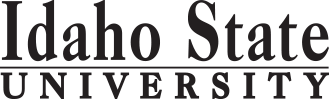                                                                                                                                                                                                    Form Revised 1.24.2018Course Subject and TitleCr. Min. Grade*GE, UU or UM**Sem.OfferedPrerequisiteCo RequisiteSemester OneSemester OneSemester OneSemester OneSemester OneSemester OneSemester OneCHLD 0100: CDA Prep 16CF                                                                                            Total6Semester TwoSemester TwoSemester TwoSemester TwoSemester TwoSemester TwoSemester TwoCHLD 0101: CDA Prep 26CSCHLD 0100                                                                                            Total6*GE=General Education Objective, UU=Upper Division University, UM= Upper Division Major**See Course Schedule section of Course Policies page in the e-catalog  http://coursecat.isu.edu/undergraduate/academicinformation/coursepolicies/*GE=General Education Objective, UU=Upper Division University, UM= Upper Division Major**See Course Schedule section of Course Policies page in the e-catalog  http://coursecat.isu.edu/undergraduate/academicinformation/coursepolicies/*GE=General Education Objective, UU=Upper Division University, UM= Upper Division Major**See Course Schedule section of Course Policies page in the e-catalog  http://coursecat.isu.edu/undergraduate/academicinformation/coursepolicies/*GE=General Education Objective, UU=Upper Division University, UM= Upper Division Major**See Course Schedule section of Course Policies page in the e-catalog  http://coursecat.isu.edu/undergraduate/academicinformation/coursepolicies/*GE=General Education Objective, UU=Upper Division University, UM= Upper Division Major**See Course Schedule section of Course Policies page in the e-catalog  http://coursecat.isu.edu/undergraduate/academicinformation/coursepolicies/*GE=General Education Objective, UU=Upper Division University, UM= Upper Division Major**See Course Schedule section of Course Policies page in the e-catalog  http://coursecat.isu.edu/undergraduate/academicinformation/coursepolicies/*GE=General Education Objective, UU=Upper Division University, UM= Upper Division Major**See Course Schedule section of Course Policies page in the e-catalog  http://coursecat.isu.edu/undergraduate/academicinformation/coursepolicies/2019-2020 Major RequirementsCRGENERAL EDUCATION OBJECTIVESGE Objectives: Not Required for ITCGENERAL EDUCATION OBJECTIVESGE Objectives: Not Required for ITCGENERAL EDUCATION OBJECTIVESGE Objectives: Not Required for ITCGENERAL EDUCATION OBJECTIVESGE Objectives: Not Required for ITCGENERAL EDUCATION OBJECTIVESGE Objectives: Not Required for ITCGENERAL EDUCATION OBJECTIVESGE Objectives: Not Required for ITCBTC – ECCE Required Courses121. Written English                                 1. Written English                                 1. Written English                                 1. Written English                                 1. Written English                                 1. Written English                                 CHLD 0100: CDA Prep 16CHLD 0101: CDA Prep 262. Spoken English                                2. Spoken English                                2. Spoken English                                2. Spoken English                                2. Spoken English                                2. Spoken English                                3. Mathematics                               3. Mathematics                               3. Mathematics                               3. Mathematics                               3. Mathematics                               3. Mathematics                               4. Humanities, Fine Arts, Foreign Lang.    4. Humanities, Fine Arts, Foreign Lang.    4. Humanities, Fine Arts, Foreign Lang.    4. Humanities, Fine Arts, Foreign Lang.    4. Humanities, Fine Arts, Foreign Lang.    4. Humanities, Fine Arts, Foreign Lang.    4. Humanities, Fine Arts, Foreign Lang.    5. Natural Sciences         5. Natural Sciences         5. Natural Sciences         5. Natural Sciences         5. Natural Sciences         5. Natural Sciences         5. Natural Sciences         6. Behavioral and Social Science        6. Behavioral and Social Science        6. Behavioral and Social Science        6. Behavioral and Social Science        6. Behavioral and Social Science        6. Behavioral and Social Science        6. Behavioral and Social Science        One Course from EITHER Objective 7 OR  8                    One Course from EITHER Objective 7 OR  8                    One Course from EITHER Objective 7 OR  8                    One Course from EITHER Objective 7 OR  8                    One Course from EITHER Objective 7 OR  8                    One Course from EITHER Objective 7 OR  8                    One Course from EITHER Objective 7 OR  8                    7. Critical Thinking7. Critical Thinking7. Critical Thinking7. Critical Thinking7. Critical Thinking7. Critical Thinking8. Information Literacy   8. Information Literacy   8. Information Literacy   8. Information Literacy   8. Information Literacy   8. Information Literacy   9. Cultural Diversity                                                             9. Cultural Diversity                                                             9. Cultural Diversity                                                             9. Cultural Diversity                                                             9. Cultural Diversity                                                             9. Cultural Diversity                                                             9. Cultural Diversity                                                                                                                                                               Total GE                                                                                                  Total GE                                                                                                  Total GE                                                                                                  Total GE                                                                                                  Total GE                                                                                                  Total GE0Undergraduate Catalog and GE Objectives by Catalog Year Undergraduate Catalog and GE Objectives by Catalog Year Undergraduate Catalog and GE Objectives by Catalog Year Undergraduate Catalog and GE Objectives by Catalog Year Undergraduate Catalog and GE Objectives by Catalog Year Undergraduate Catalog and GE Objectives by Catalog Year Undergraduate Catalog and GE Objectives by Catalog Year Undergraduate Catalog and GE Objectives by Catalog Year Undergraduate Catalog and GE Objectives by Catalog Year Undergraduate Catalog and GE Objectives by Catalog Year Undergraduate Catalog and GE Objectives by Catalog Year Undergraduate Catalog and GE Objectives by Catalog Year Undergraduate Catalog and GE Objectives by Catalog Year Undergraduate Catalog and GE Objectives by Catalog Year MAP Credit SummaryMAP Credit SummaryMAP Credit SummaryMAP Credit SummaryMAP Credit SummaryCRCRMajor Major Major Major Major 1212General Education General Education General Education General Education General Education 00                                                                                     TOTAL                                                                                     TOTAL                                                                                     TOTAL                                                                                     TOTAL                                                                                     TOTAL1212Graduation Requirement Minimum Credit ChecklistGraduation Requirement Minimum Credit ChecklistGraduation Requirement Minimum Credit ChecklistConfirmedConfirmedConfirmedConfirmedMinimum 12 cr. Total (BTC)Minimum 12 cr. Total (BTC)Minimum 12 cr. Total (BTC)Advising NotesAdvising NotesMAP Completion Status (for internal use only)MAP Completion Status (for internal use only)MAP Completion Status (for internal use only)MAP Completion Status (for internal use only)MAP Completion Status (for internal use only)MAP Completion Status (for internal use only)MAP Completion Status (for internal use only)DateDateDateDateDateDateDepartment: CAA or COT:TIM 06/18/2019TIM 06/18/2019TIM 06/18/2019TIM 06/18/2019TIM 06/18/2019TIM 06/18/2019Registrar: 